Ecole XXXXX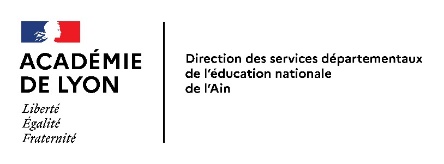 Adresse de l’écoleDemande d’ouverture d’un blog/ENT classe ou écoleValidité du document : du 1 septembre 2023 au 31 août 2024La présente demande est à adresser chaque année scolaire à votre Inspecteur·rice de l’Education Nationale de circonscription.1. Enseignant(s) et classe(s) concernée(s) :Mme XXXX – classe de CE2/CM1M. YYY- classe de PS22. Nom du directeur·rice de l’établissement :  Mme XXXX3. Plateforme d’hébergement du blog/ENT :  exemple : blog académique en blog.ac-lyon.fr  ou toutemonannee.com ou beneylu.com ou klassly.com ou ….4. Si le blog/ENT a une partie publique, indiquer ici l’URL permettant d’y accéder : exemple : https://maternelle-vertes-campagnes.blog.ac-lyon.fr/ ou https://jeanmoulincarros.toutemonecole.fr/  … 5. Description du projet pédagogique du blog/ENT (objectifs, champs d’application, destinataires) :6. Autorisation de prise et de publication des écrits, des voix et des images des élèves et charte de bon usage d’Internet : (entourer la mention qui convient)Avis de l’I.E.N. de circonscription : 	Favorable 		 Défavorable Observations : …………………………………………………………………………………………….………………………………………………………………………………………………………………Signature de l’I.E.N. de circonscription :Avis valable pour l’année scolaire en cours, mentionnée dans le titre du documentCharte de bon usage d’internet signée par les responsables légaux ?Oui                      A venirCharte de bon usage d’internet signée par les élèves ? (si applicable)Oui                  A venir           Non applicableAutorisation prise et publication écrits-sons-images des élèves signée par les responsables légaux ?Oui ** Pour un avis IEN favorable, les autorisations sont obligatoires.